ДОРОГИЕ РЕБЯТА!А знаете ли вы, какой вклад Пермский край (Молотовская область) внёс в победу в Великой Отечественной войне 1941-1945 года?Приглашаем вас 7 мая на Единый урок истории.КлассыВремяСсылка на урок (на платформе Zoom)Учитель5-е13.00https://us04web.zoom.us/j/74404033568?pwd=ZnFsaVl6MlRSaE44TEFoME9MOHF4Zz09 Жигалова Виктория Владимировна6-е13.00https://us04web.zoom.us/j/5586234687?pwd=TW04SXc3TkZUM3hsRlBTUTF3RkZDQT09
Идентификатор конференции: 558 623 4687
Пароль: 456656Коротких Елизавета Александровна7-е15.00https://us04web.zoom.us/j/75800929609?pwd=NnNnSVdtZ3dtSXJLbkRNZ1I0c1Bndz09Жигалова Виктория Владимировна8-е14.00https://us04web.zoom.us/j/5586234687?pwd=TW04SXc3TkZUM3hsRlBTUTF3RkZDQT09Идентификатор конференции: 558 623 4687
Пароль: 456656Коротких Елизавета Александровна9-11В течение дня ознакомиться с фактами и посмотреть фильмы по ссылкам5 величайших заслуг Перми и пермяков в годы Великой Отечественной войныД/ф "Мы помним" (Урал в Великой Отечественной войне) (2012)https://www.youtube.com/watch?v=vbQ3KpdO42QТрансляция фильма «Я помню. Юнгородок» о жизни подростков, которые во время Великой Отечественной войны работали на моторостроительном заводе №19 г. Молотов на официальном YouTube-канале парка: https://vk.cc/at9ITm.#ПермскиеМоторы #ОДКПМ #Победа75Кривостаненко Ирина Николаевна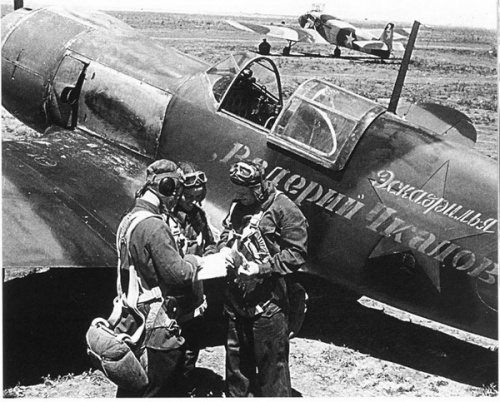 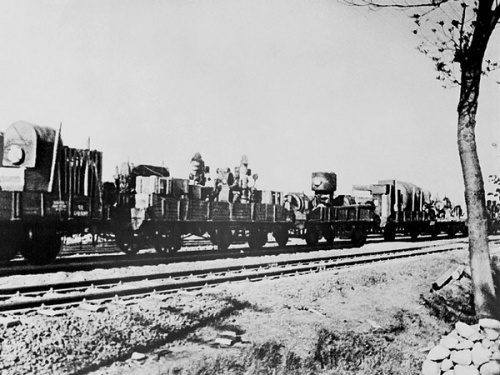 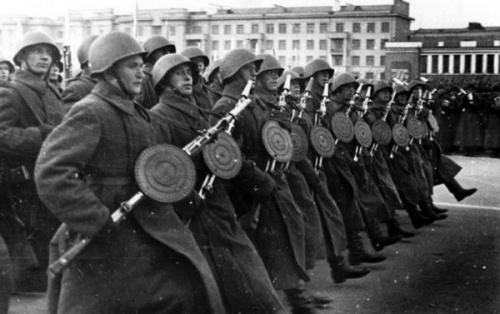 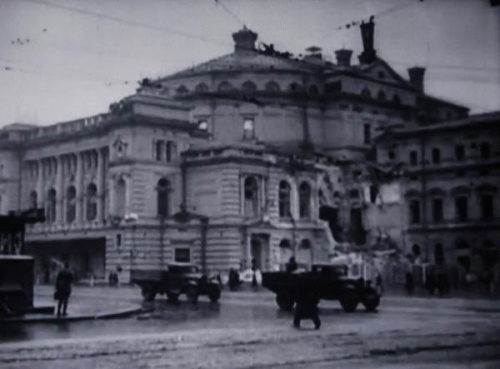 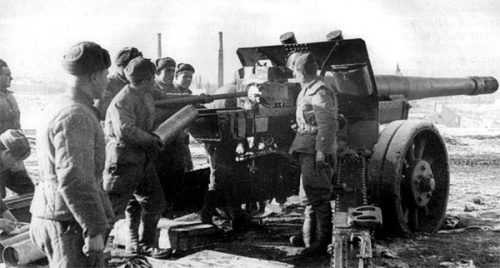 